MIT Center For Management Studies and Research, Pune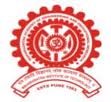 Educational Qualifications:Professional Details:Industry Internship:Certifications:SIX SIGMA GREEN BELTADVANCE EXCELComputer Proficiency:MS OfficeOperating System: WindowsDesktop PublishingCo-Curricular Activities:Director-Operations Club, MITCOE CMSRWon IADR Presentation Competition held at MITCOEParticipation in International 24 hr Innovation Competition organized by NTA University, Spain.Achievements:Won first prize globally in digitally printed label (Dry Toner Category) in FINAT Label Competition  2015, The Hague (Netherlands)Won first prize (Star of the month award) for producing INNOVATIVE LABEL.Declaration:I hereby declare that the above mentioned information is correct and true to the best of my knowledge.Place: Pune									Date:Amit  Emai ld:   Amit.374574@2freemail.com   Course: MBA (Operations)Date of Birth:  28-11-1988Marital Status: UnmarriedLanguage Known: English, Hindi & Marathi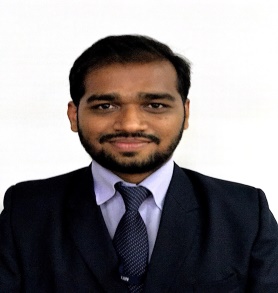 EducationYear of PassingUniversity /BoardMajor SubjectsSGPAM.B.A.                                 2016-18PursuingSavitribai Phule Pune UniversityOperations7.960(1st  Sem)7.380(2nd Sem)B.E2011 Pune UniversityPrinting Engineering67.33%H.S.C.2007Maharashtra State BoardScience68%S.S.C.2004Maharashtra State Board83.46%Organization NameDesignationDescription of JobDurationKimoha Entrepreneurs Ltd. DubaiDigital Print InchargeResponsible for Daily Production2 Years 10 MonthsWebtech Labels MumbaiProduction SupervisorResponsible for product Quality 1 Year 1 MonthOrganization NameTitle of ProjectPeriodKey Learning OutcomesVarroc Engg. Pvt. Ltd. Pune.Establishing Standards for material master data management2 MonthsAcquired knowledge about different materials, learned their characteristics, uses, and actual industrial application, design product description and nomenclature standards along with unique codification and identification acc to UNSPSC which help in procurement decision making.